IVº Encontro Nacional de Tricicleta Coimbra 2017Pista do Estádio Municipal de Coimbra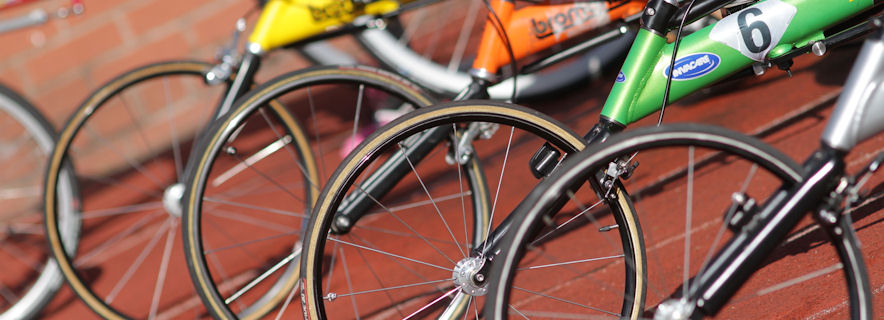 23 de NovembroInscriçãoAtletas:Equipa Técnica:Clube: Clube: Pessoa de contacto: Pessoa de contacto: Email: Email: Telefone: Fax:Último NomePrimeiro NomeData de NascimentoGénero
M/FClasseDistânciaDistânciaDistânciaDistânciaÚltimo NomePrimeiro NomeData de NascimentoGénero
M/FClasse100m200m400m800mÚltimo NomePrimeiro NomeFunçãoTOTAL Inscrições:N = × € 5,00 =REFEIÇÕES:N =